ColofonOpdrachtgevermw. P. de Kam (directeur VRBZO)Auteur(s)mw. N. Burgemeester (VRBZO)dhr. R. Ceelen (VRBZO)mw. M. van Doorne (VRBZO)dhr. T. Emmen (VRBZO)mw. M. ten Hout (GGD Brabant-Zuidoost)mw. L. Janssen (VRBZO)mw. J. Kuijk (Gemeente Eindhoven)dhr. P. Lamers (GGD Brabant-Zuidoost)dhr. F. Mesters (VRBZO)dhr. M. Meyer (VRBZO)dhr. B. Oude Hengel (VRBZO)dhr. E. Smeets (VRBZO)mw. F. Vereggen (VRBZO)Eindredactiemw. M. van Doorne (VRBZO)mw. L. Janssen (VRBZO)IntroductieLeeswijzerInleidingIn december 2019 dook in de Chinese miljoenenstad Wuhan (regio Hubei) een nog onbekend virus op. De veroorzaker bleek SARS-CoV-2; een voor de mens destijds nieuw coronavirus. De Wereldgezondheidsorganisatie (WHO) gaf de ziekte de officiële naam ‘COVID-19’. Het virus maakt mensen ziek en veroorzaakt onder andere luchtwegklachten, koorts en in ernstige gevallen ademhalingsproblemen. Het virus wordt verspreid door hoesten en niezen. Als andere mensen het virus inademen of via bijvoorbeeld de handen in mond, neus of ogen krijgen, kunnen zij besmet raken met het virus en COVID-19 oplopen.Vanaf half januari 2020 manifesteerde het virus zich in naburige gebieden buiten de regio Hubei. Later traden infecties buiten China op en verspreidde het virus zich snel over de wereld en ook binnen Europa. Sinds 11 maart 2020 erkent de WHO (World Health Organisation) de uitbraak van COVID-19 als een pandemie. De meeste besmettingen werden in deze fase gemeld in de Verenigde Staten, Brazilië en India. In Europa werden het Verenigd Koninkrijk, Spanje en Italië het hardst getroffen. SARS-CoV-2 was een nieuw virus. Er waren rondom dit virus veel vragen en nog niet alle wetenschappelijke informatie was beschikbaar. Zo bestond bij het RIVM eind januari nog de veronderstelling, op basis van informatie uit China, dat het virus niet makkelijk van mens op mens overdraagbaar zou zijn. Begin februari was de verwachting dat een verspreiding binnen Nederland relatief klein zou blijven en dat er voldoende testcapaciteit zou zijn. Dat overdracht van het virus ook plaats kon vinden wanneer iemand geen klachten ervoer, werd pas begin maart echt duidelijk. In dezelfde periode dat in de provincie Noord-Brabant (vanuit onderzoek onder patiënten) bekend werd dat de bron van besmettingen niet meer te achterhalen was, werd ook duidelijk dat het toen gehanteerde protocol voor de bestrijding van infectieziekten niet meer afdoende was voor Noord-Brabant.Om een ongecontroleerde uitbreiding van het virus en overbelasting van de zorgcapaciteit te voorkomen, moesten ondanks het gebrek aan informatie en kennis, regionaal en landelijk ingrijpende beslissingen worden genomen. In de maanden daarna groeide de kennis over het virus en de wijze waarop het zich verspreidde. Toch is nog steeds veel onbekend. Er moest voortdurend worden gebalanceerd tussen het beschermen van de volksgezondheid, het borgen van de continuïteit van de zorg, het inschatten van risico’s en het minimaliseren van de maatschappelijke en economische impact.AanleidingConform artikel 40 van de Wet veiligheidsregio’s (Wvr) brengt de voorzitter van de veiligheidsregio na afloop van een ramp of crisis van meer dan plaatselijke betekenis schriftelijk verslag uit aan de raden van de getroffen gemeenten over het verloop van de gebeurtenissen en de besluiten die hij heeft genomen. Hij doet dit in overeenstemming met de burgemeesters die deel uitmaakten van het Regionaal Beleidsteam (RBT). AfbakeningOrganisatiestructuren en samenwerkingLandelijke crisisstructuurToen begin maart in Nederland het aantal besmettingen en ziekenhuisopnames toenam, werd de nationale crisisstructuur geactiveerd. Dit gebeurde met sturing door de Ministeriële Commissie Crisisbeheersing (MCCb) onder voorzitterschap van de minister-president. Voor een goede afstemming tussen kabinet en veiligheidsregio’s overlegde het Veiligheidsberaad (overleg van de 25 voorzitters veiligheidsregio’s) frequent met de Minister van Justitie en Veiligheid en nam de voorzitter van het Veiligheidsberaad deel aan de vergaderingen van het MCCb. De VRBZO nam een ambtelijke, voorbereidende rol op zich ten aanzien van mijn voorbereiding als voorzitter veiligheidsregio op het Veiligheidsberaad. Nadat de verspreiding in Nederland toenam en de instroom van patiënten in ziekenhuizen en op de IC’s snel groeide, trof het MCCb steeds strengere maatregelen. De implementatie van de (kabinets)maatregelen realiseerden we door het gebruik van elkaar opvolgende regionale noodverordeningen. Ter ondersteuning van de aanpak van de coronacrisis is op 13 maart een Landelijk Operationeel Team Corona (LOT-C) in het leven geroepenRegionale crisisstructuurVanuit Veiligheidsregio Brabant-Zuidoost werden de ontwikkelingen vanaf januari gemonitord. Daarnaast werd (operationeel) overleg opgestart tussen de Brabantse veiligheidsregio’s om de ontwikkelingen te volgen en te bezien of en zo ja, welke voorbereidingen noodzakelijk waren. Hierin werd samengewerkt met de Directeur publieke gezondheid (DPG) en de GGD. Toen eind januari COVID-19 als A-ziekte werd geclassificeerd door het RIVM, kregen de Minister van VWS en de voorzitter veiligheidsregio op grond van de Wet publieke gezondheid (Wpg) daarmee bevoegdheden in de bestrijding van het virus. De regionale crisisstructuur was en is nog steeds primair gericht op de bestrijding van de effecten van een crisis; de effecten van de grootschalige uitbraak van COVID-19 in dit geval. Deze crisis is een unieke, langdurige crisis. De aanpak heeft grote maatschappelijke, economische en psychosociale gevolgen. De bestrijding van de gevolgen gebeurt bij een ‘normale’ crisis bij voorkeur via de reguliere structuren die zijn voorbereid, vastgelegd in draaiboeken en beoefend. Dit is nu ook zoveel mogelijk gebeurd. Colleges van B&W van gemeenten en wethouders publieke gezondheid speelden hierin een belangrijke rol. Er waren onder andere extra overleggen met wethouders van zorg, van economie en van onderwijs. Ook is overlegd met bijvoorbeeld onderwijskoepels. Daarbij is rekening gehouden met de maatschappelijke gevolgen en is op een aantal punten voor regionaal maatwerk gekozen. Gesprekken met de burgemeesters in deze regio gaven inzicht in waar het accent van de maatregelen zou kunnen liggen en hoe we de maatregelen konden toepassen. Uitgangspunt daarbij was om oog te houden voor het brede perspectief. Hoe houden we het leefbaar met elkaar? Hoe zorgen we dat we niet in een regelreflex schieten, maar elkaar helpen?Bijlage 4 bevat een overzicht van overleggen binnen de crisisstructuur.Regionaal Beleidsteam (RBT)Op 2 maart werd in Brabant-Zuidoost opgeschaald naar de regionale crisisorganisatie (GRIP 2). Er kwam een relatief smalle kernbezetting van het RBT, bestaande uit de voorzitter, de plaatsvervangend voorzitter, de operationeel leider, de DPG en enkele strategisch adviseurs. Op deze manier kon het team, passend bij de urgentie en dynamiek van de crisis, slagvaardig acteren. Door het RBT werden op 5 maart beleidsuitgangspunten vastgesteld die richtinggevend waren voor besluiten en handelen:we erkennen het RIVM als de autoriteit op het gebied van infectieziektebestrijding. Het landelijke beleid wordt vastgesteld op basis van de adviezen en richtlijnen van het RIVM. Wij geven vervolgens uitvoering aan het landelijke beleid, ook wanneer dit wijzigt in de tijd;we dragen bij aan het zijn van en de uitstraling als één overheid. Zowel in de gelaagdheid van gemeenten, regio, land als in de breedte van overheidsorganisaties stralen we uniformiteit uit. We handelen en communiceren vanuit één kernboodschap en wijken hiervan slechts af in uitzonderlijke gevallen en met goede argumenten;we bevorderen en stimuleren dat het maatschappelijk leven normaal doorgang vindt, tenzij… Als er redenen zijn om af te wijken van deze beleidslijn stemmen we de keuze van afwijken vooraf af. Redenen van afwijken van deze beleidslijn zijn bijvoorbeeld: wanneer de continuïteit van het maatschappelijk leven in het geding komt, wanneer bovenmatig risico van verspreiding van het virus ontstaat, of wanneer de veiligheid van hulpverlening en eigen personeel in gevaar komt. Omwille van landelijke eenduidigheid, om gebruik te kunnen maken van de (informatie)structuren en om duidelijkheid te creëren over de bevoegdheden, werd op 11 maart in Brabant-Zuidoost formeel opgeschaald naar GRIP 4.InformatievoorzieningSnelle communicatie en vertrouwen in elkaar waren belangrijke uitgangspunten voor het delen van informatie en voor het afstemmen van kwesties. Op bestuurlijk niveau gebeurde dat onder meer via het Bestuurlijk Afstemmingoverleg (BAO) en met informatiebrieven. Deze periodieke (aanvankelijk zelfs dagelijkse) informatiebrief naar gemeenten beschreef de actuele situatie in Brabant in zijn algemeenheid en in de regio in het bijzonder. Met deze brief konden de colleges van B&W vervolgens hun gemeenteraad informeren. Periodiek zijn hier ook Brabantbrede, meer op raadsleden toegespitste, bestuurlijke informatiebrieven aan toegevoegd. Ad hoc zijn allerlei specifieke vragen van colleges en raden beantwoord vanuit zowel veiligheidsregio als GGD. CrisiscommunicatieDe crisiscommunicatie werd in de eerste maanden uitgevoerd volgens het draaiboek crisiscommunicatie van onze regio. In navolging op de bestuurlijke samenwerking werd ook op het gebied van crisiscommunicatie een taakverdeling gemaakt tussen de drie Brabantse veiligheidsregio’s. VRBZO was eerste aanspreekpunt voor pers voor geheel Brabant. Voor onze regio was inhoudelijk het uitgangspunt: het volgen van de landelijke strategie. Hierbij was aandacht voor informatievoorziening, schadebeperking en betekenisgeving. Regionaal en lokaal was er ruimte zaken toe te voegen aan de landelijke strategie. HandhavingDemonstratiesAfstemming met BelgiëVooral tijdens de eerste weken van de crisis, werd door VRBZO actief contact gezocht met de departementen noodplanning van de aangrenzende Belgische provincies (Antwerpen en Limburg). Dit betrof vooral het krijgen van een indicatie van de ernst van de situatie in België en de door hen te nemen/genomen maatregelen. Zo konden we de mogelijke effecten voor onze regio inschatten. Later is dit contact via de provincie Noord-Brabant verlopen en ook op ministerieel niveau opgepakt. Brabantbrede coördinatieOm de gezamenlijke Brabantse aanpak te coördineren, werd op 10 maart een interregionaal beleidsteam (iRBT) ingericht. Met dit iRBT kozen de voorzitters van de drie Brabantse veiligheidsregio’s voor een éénduidige aanpak in Brabant. De voorzitters verdeelden de bestuurlijke portefeuilles onderling. Ook ambtelijk maakten de directeuren veiligheidsregio, directeuren publiek gezondheid en de regionale operationele teams van de drie veiligheidsregio’s onderlinge werkverdelingen om de werklast te verdelen en zo uniform mogelijk te acteren. Afstemming vond Brabantbreed plaats, maar besluitvorming bleef regionaal verankerd aangezien het iRBT geen wettelijke status had. De zorgketenDe zorgketen, waarin een groot deel van de coronacrisis zich afspeelde, bestaat voor een groot deel uit privaat georganiseerde zorginstellingen waarin slechts beperkte publieke inmenging en sturing mogelijk is. In deze paragraaf vindt u een korte toelichting op een aantal organisaties die een rol hadden in de (regionale) afstemming tussen deze zorginstellingen en/of een rol hadden in de infectieziektebestrijding. GGDDe GGD voert taken uit de Wet publieke gezondheid (Wpg) uit, waaronder taken in het kader van de infectieziektebestrijding. Denk hierbij aan monitoring, advisering bij/ bepaling van regionaal bestrijdingsbeleid, bronopsporing, contactonderzoek, vaccinatie, vervoer en afzondering, diagnose/therapie, het treffen van hygiënemaatregelen en voorlichting. GHORTen tijde van de coronacrisis heeft de GHOR (VRBZO) de GGD actief ondersteund in de planvorming en uitvoering ten behoeve van het organiseren van de teststraten. De GHOR zorgt voor de coördinatie, aansturing en regie van de geneeskundige hulpverlening bij rampen en crisis. Een groot deel van de uit te voeren taken ligt in de voorbereiding: het maken van afspraken met zorginstellingen, planvorming, opleiden en oefenen. Tijdens een crisis maakt de GHOR deel uit van de regionale hoofdstructuur rampenbestrijding en crisisbeheersing. De complexiteit van het samenwerken tussen publieke en private betrokken partijen tijdens deze crisis was enorm. Voor meer informatie over thema’s die de zorgcontinuïteit tijdens infectieziektecrises beïnvloeden, wordt verwezen naar het rapport ‘COVID-19: Directeuren Publieke Gezondheid en GHOR over zorgcontinuïteit’ van het Instituut Fysieke Veiligheid (IFV).ROAZIn het Regionaal Overleg Acute Zorg (ROAZ) maken de aanbieders van acute zorg in regionaal verband afspraken over een goede samenwerking. Het doel hiervan is de acute zorg te borgen en te verbeteren. Het Netwerk Acute Zorg Brabant (NAZB) coördineert het ROAZ voor Noord-Brabant.RONAZOnder leiding van de GHOR werd op 12 maart een Brabantbreed Regionaal Overleg Niet-Acute zorg (RONAZ) geïnitieerd. Deze nieuwe structuur bestaat uit bestuurders vanuit de verzorg- en verpleeghuizen, thuiszorg, verstandelijk gehandicaptenzorg en jeugdzorg, GGD en een burgemeester als afvaardiging vanuit het Openbaar bestuur. Het doel van dit overleg is het snel uitwisselen van beleidslijnen en adviezen in organisaties die verantwoordelijk zijn voor de langdurige, niet-acute zorg. Werkzaamheden van de GGD Brabant-ZuidoostWettelijk kader, verantwoordelijkheden en bevoegdhedenHet coronavirus veroorzaakt de ziekte COVID-19. Een ziekte van nationale betekenis waardoor COVID-19 behoort tot de groep A-infectieziekten. Op basis van de Wpg heeft de voorzitter bevoegdheden voor de bestrijding van een epidemie van een infectieziekte behorend tot groep A. Dit gebeurt onder leiding van de Minister van VWS. Deze bevoegdheden (volgens letterlijke wettekst) betreffen onder andere:het onverwijld in isolatie doen opnemen van een persoon;het onverwijld doen onderwerpen aan een maatregel van quarantaine van een persoon;het controleren van terreinen, gebouwen, vervoermiddelen of goederen bij een gegrond vermoeden van een besmetting en;het bepalen van maatregelen ten aanzien van aankomende schepen of luchtvaartuigen, exploitanten van een burger(lucht)haven en/of vervoersexploitanten.Op basis van artikel 39 van de Wet veiligheidsregio’s (Wvr) is de voorzitter van de veiligheidsregio in geval van (ernstige vrees voor het ontstaan van) een ramp of crisis van meer dan plaatselijke betekenis (waarvan in het kader van corona sprake is), ten behoeve van de rampenbestrijding en crisisbeheersing bij uitsluiting bevoegd toepassing te geven aan onder andere de volgende (normaal gesproken bij de burgemeester belegde) bevoegdheden:het voeren van het bevel over degenen die aan de bestrijding van een ramp deelnemen (artikel 5 Wet veiligheidsregio’s);het uitoefenen van toezicht op de openbare samenkomsten en vermakelijkheden alsmede op de voor het publiek openstaande gebouwen en daarbij behorende erven (artikel 174 Gemeentewet);het stellen van voorschriften en beperkingen aan en het verbieden of beëindigen van manifestaties (artikel 5 t/m 9 Wet openbare manifestaties); het uitvaardigen van een noodbevel (artikel 175 Gemeentewet) en;het uitvaardigen van een noodverordening (artikel 176 Gemeentewet).Tenzij de vereiste spoed zich daartegen verzet, neemt de voorzitter van de veiligheidsregio in het kader van bovengenoemde bevoegdheden geen besluiten zonder het RBT daarover te raadplegen. De burgemeesters in de regio tekenden ten aanzien van (voorgenomen) besluiten van de voorzitter geen bezwaren aan.Op basis van de Wpg zorgt de voorzitter van de veiligheidsregio voor de bestrijding van een epidemie van een infectieziekte behorend tot groep A. Dit gebeurt onder leiding van de Minister van Volksgezondheid, Welzijn en Sport die de voorzitter kan opdragen hoe de bestrijding ter hand moeten worden genomen. In dit kader gaf de minister de voorzitters van de veiligheidsregio’s meermaals opdracht hun bevoegdheid om een noodverordening vast te stellen aan te wenden ter uitvoering van de door de minister benoemde maatregelen ter bestrijding van het coronavirus.De taken en bevoegdheden op het gebied van enerzijds de bestrijding van de infectieziekte (Wpg) en anderzijds het handhaven van de openbare orde en veiligheid (Wvr) zijn bij dezelfde partij belegd.NoodverordeningenDe ontwikkelingen rondom COVID-19 volgden elkaar in een rap tempo op. Hierdoor moest ook de bestrijding van het virus meebewegen en werd het maatregelenpakket regelmatig in meer of mindere mate aangepast.  Soms leidde dit tot snel op elkaar volgende aanwijzingen vanuit de minister. Daaruit volgde dan ook de aanpassing van noodverordeningen op basis van de aanwijzing. In sommige perioden volgden de noodverordeningen elkaar daarom in een hoog tempo op. Juridische documenten die in de ‘normale situatie’ maanden van uitwerking en consultatie vergen, kwamen nu in enkele dagen tot stand. Hierdoor was het soms noodzakelijk definities aan te scherpen of specifieke gevallen nader te duiden.Deze dynamiek in maatregelen had onlosmakelijk grote impact op de samenleving. Waar sprake was van onzekerheden of duidelijkheden is steeds geprobeerd hieraan, binnen de mogelijkheden, tegemoet te komen. Bij eventuele verschillen die konden ontstaan in de lokale uitvoering faciliteerde de veiligheidsregio een zo goed mogelijke opheldering van interpretatievraagstukken.Ook landelijk is gestreefd naar zo veel mogelijk eenduidigheid. Ondanks het zo duidelijk mogelijk maken van de maatregelen had de naleving daarvan een enorme impact op de samenleving. En het beperkte de vrijheden van mensen en ondernemers in Nederland. We deden steeds een beroep op ieders gezond verstand. Bij de naleving werd goed gekeken naar de bedoeling van de maatregelen. Het gedrag van de inwoners was overwegend goed; een belangrijk deel van de inwoners leefde de regels na. Desondanks was het op enig moment toch nodig om strenger te handhaven. We beseften ons dat de economie en de maatschappij op (psycho)sociaal vlak harde klappen heeft moeten verduren. Het waren duivelse dillema’s. Echter, voor ons stond het belang van de volksgezondheid en de continuïteit van de zorg voorop.Verloop van gebeurtenissenIn januari 2020 werden de signalen over de verspreiding en gevolgen van het coronavirus zorgwekkend. In een voorbereidend multidisciplinair overleg vond vanaf begin februari overleg plaats over de situatie in onze regio. Op dat moment waren er nog geen COVID-19 besmettingen bekend in Nederland. De GGD en RIVM hadden ook geen directe signalen die duidden op een (grootschalige) verspreiding van het virus in het land. Daarmee was het voorbarig om al maatregelen te treffen om verspreiding in te perken. In het overleg werd ook gesproken over de bijzondere positie van Luchthaven Eindhoven als repatriëringsvliegveld. Om uitvoering te geven aan deze taak werd gestart met het organiseren van een opvang- en quarantainelocatie in de regio en het borgen van een goede informatiepositie van diverse ministeries. De voorbereidingen werden naar aanleiding van dit overleg in gang gezet. Op 17 januari 2020 verstuurde het RIVM een eerste bericht naar professionals werkzaam in de infectieziektebestrijding. Er was voldoende aanleiding om in Nederland zorgprofessionals te gaan voorbereiden op het kunnen herkennen en testen van mensen die het nieuwe coronavirus uit het buitenland meebrachten. In januari werden er per veiligheidsregio quarantainelocaties voorbereid en vonden er extra afstemmingsoverleggen vanuit de zorgsectoren plaats.Op 28 januari maakte de Minister van VWS, op advies van het Outbreak Management Team (OMT) en na consultatie van het BAO (Bestuurlijk Afstemmingsoverleg), COVID-19 meldingsplichtig als A-ziekte. De Minister van VWS gaf leiding aan de bestrijding terwijl de uitvoering van de bestrijding van een A-ziekte werd opgedragen aan de GGD. De maatregelen die in de zorg werden getroffen, waren voornamelijk bepaald door VWS op advies van het RIVM. Tijdens de totstandkoming van deze maatregelen vond regelmatig overleg plaats met regionale GGD’en, ziekenhuizen, verpleeghuizen et cetera. Er was een eenduidig, landelijk beleid wat maakte dat er voor individuele instellingen en organisaties beperkte ruimte was om zelfstandig richtlijnen op te stellen. Op 7 februari werd in Zuidoost-Brabant gestart met een periodiek, multidisciplinair overleg waarbij de hulpverleningsdiensten (GHOR/GGD, politie, Bevolkingszorg/ gemeenten, brandweer en defensie) in de regio spraken over eventuele effecten van een grootschalige uitbraak van COVID-19. Het overleg had als doel om op basis van de door de GGD aangereikte informatie over COVID-19 en de verspreiding van het virus tot op dat moment, een beeld te vormen van mogelijke maatschappelijke effecten en de te nemen maatregelen. De burgemeesters in Zuidoost-Brabant werden via twee informatieberichten, vanuit de Directeur Publieke Gezondheid (DPG) en de veiligheidsregio gezamenlijk, geïnformeerd over de voorbereidingen die landelijk en regionaal werden getroffen. Op 20 februari en 3 maart is het regionale Coördinatieorgaan Infectieziekten bijeen geweest. De overleggen waren gericht op gezamenlijke beeldvorming, een vooruitblik op mogelijke ontwikkelingen en het krijgen van inzicht in de actuele en verwachte knelpunten van de zorgorganisaties en zorginstellingen in de regio. De GGD was al begonnen met voorbereidingen op eventuele cohortverpleging, met als doel om de lasten voor ziekenhuizen te verlichten en doorstroming van patiënten te bevorderen.Op 27 februari 2020 werd in Nederland een eerste besmetting met COVID-19 vastgesteld bij een patiënt die was opgenomen in het Tilburgse Elisabeth-TweeSteden ziekenhuis. Vanuit de acute zorg werd er direct opgeschaald tot een Brabantbrede coördinatie in de vorm van het ROAZ.Tijdens het regionaal, multidisciplinair overleg op vrijdag 28 februari werd duidelijk dat het niet de vraag was of, maar wanneer in onze regio een besmetting zou worden vastgesteld. Op zondagavond 1 maart stelde de GGD de eerste besmetting in Helmond vast.Op 2 maart werden de colleges van B&W - en via hen de gemeenteraden - geïnformeerd over deze eerste besmetting en over de instelling van de regionale crisisorganisatie. Dit betrof een GRIP 2 waarmee een flexibel regionaal beleidsteam (RBT) werd ingezet. De voorzitter zou bij de bestrijding van de effecten van deze crisis optreden als het bevoegd gezag conform artikel 39 Wet veiligheidsregio’s (Wvr). Ook de samenstelling van het RBT werd in het bericht toegelicht. Daarbij werd benoemd dat, naast de voorzitter en adviseurs, ook de burgemeesters van gemeenten waarin besmetting met het coronavirus was vastgesteld, plaatsnamen in het RBT. Al snel werd duidelijk dat in meerdere (zo niet alle) gemeenten in de regio besmettingen zouden gaan optreden. Bij nader inzien werd omwille van efficiëntie en slagvaardigheid gekozen voor een smallere bestuurlijke bezetting van het RBT met de voorzitter, de plaatsvervangend voorzitter en vanaf 6 april vier burgemeesters, geografisch verdeeld over de regio.Op 3 maart waren er 2 besmettingen, in Helmond en Eindhoven en was de GGD al erg druk met het beantwoorden van telefonische vragen. Bij beide besmettingen werd contactonderzoek ingezet. Het ROAZ was opgeschaald naar code oranje, dat meer ruimte oplevert om elkaar in de keten te helpen. Zorgcontinuïteit was daarbij het leidende thema. In afwachting van nadere invulling van provinciale/landelijke regie spraken de partijen in het Coördinatieorgaan Infectiezieken af om te inventariseren wat de voorraad en verwachte behoefte was aan persoonlijke beschermingsmiddelen, om zo te kunnen beoordelen hoe men elkaar kon helpen. Ook is er afgesproken om een gezamenlijk handelingsperspectief op te stellen voor bezoeken aan ziekenhuizen.Op 5 maart stelde RBT beleidsuitgangspunten vast die richtinggevend waren voor besluiten en handelen:we erkennen het RIVM als de autoriteit op het gebied van infectieziektebestrijding en volgen de adviezen en richtlijnen van het RIVM op, ook wanneer deze wijzigen in de tijd;we dragen bij aan het zijn van en de uitstraling als één overheid. Zowel in de gelaagdheid van gemeenten, regio, land als in de breedte van overheidsorganisaties stralen we uniformiteit uit. We handelen en communiceren vanuit één kernboodschap en wijken hiervan slechts af in uitzonderlijke gevallen en met goede argumenten;we bevorderen en stimuleren dat het maatschappelijk leven normaal doorgang vindt. Als er redenen zijn om af te wijken van deze beleidslijn stemmen we de keuze van afwijken vooraf af. Redenen van afwijken van deze beleidslijn zijn bijvoorbeeld: wanneer de continuïteit van het maatschappelijk leven in het geding komt, wanneer bovenmatig risico van verspreiding van het virus ontstaat, of wanneer de veiligheid van hulpverlening en eigen personeel in gevaar komt.Op 6 maart werd bij de GGD duidelijk dat de bron van een besmetting niet meer eenduidig was te herleiden. Deze middag vond afstemming plaats tussen de voorzitter en alle burgemeesters van Zuidoost-Brabant over de actuele stand van zaken van besmettingen, de crisisorganisatie en de beleidsuitgangspunten. Daarnaast kwamen vanuit het ROAZ verontrustende geluiden over een mogelijk ontoereikende ziekenhuiscapaciteit als het aantal besmettingen en patiënten snel zou stijgen. Daarom werd door het RIVM in dat weekend een steekproef gehouden en onderzoek gedaan in Brabant. Hieruit volgde vanuit het RIVM een advies aan iedereen in Brabant om bij verkoudheid, hoesten of koorts sociaal contact tot een minimum te beperken. De 3 voorzitters van de Brabantse veiligheidsregio’s legden hier de basis om voor een gezamenlijke aanpak in Brabant te kiezen. Dit was ontstaan vanuit de behoefte aan een eenduidig beleid en geluid richting de inwoners van de hele provincie Noord-Brabant.Op 8 maart was er overleg met Brabantse zorgpartners en het RIVM. Op diverse plekken was een stijging van de ziekenhuisopnamen zichtbaar en de voorlopige steekproefresultaten gaven reden tot zorg. Het werd duidelijk dat het niet alleen ging over de bestrijding van een pandemie en het beheersen van besmettingen, maar ook over maatregelen om zorg te kunnen blijven leveren. De uitdaging was de continuïteit van de zorg in stand te houden door de instroom van patiënten te minimaliseren en de beschikbaarheid te maximaliseren.Op 9 maart participeerden de 3 Brabantse veiligheidsregio’s in het landelijke bestuurlijke afstemmingsoverleg, de Interdepartementale Commissie Crisisbeheersing (ICCb) en de Ministeriële Commissie Crisisbeheersing (MCCb). Landelijk bevonden we ons in de eerste fase van indammen, ofwel containment. Containment was er in dit geval op gericht het gemiddeld aantal secundaire besmettingen, veroorzaakt door één besmet persoon, onder de waarde 1 te houden. Al snel groeide de bewustwording over de ernst van de situatie en kwam het besef dat een containmentstrategie voor Brabant niet meer afdoende was. We bevonden ons namelijk al in een verder gevorderd stadium en de verspreiding van het virus leek lastig tegen te gaan. De situatie vereiste daarom een aanpak die meer gericht was op mitigatie: het beheersen van de verspreiding van het virus, zodat de zorg niet overbelast zou raken en de gevolgen voor patiënten zo beperkt mogelijk zouden blijven. In Brabant steeg het aantal besmettingen sneller dan in de rest van Nederland. Het feit dat het ROAZ Brabantbreed werd georganiseerd, was een reden om binnen de provincie zaken af te stemmen. Dit vroeg om een andere aanpak dan normaal, namelijk om ontwikkelingen en besluiten direct Brabantbreed af te stemmen en te coördineren. Er werd daarom besloten tot één gezamenlijke Brabantse aanpak met als doel de verspreiding te beheersen. Om deze gezamenlijke Brabantse aanpak te coördineren, werd een interregionaal beleidsteam (iRBT) ingericht. Met dit iRBT kozen de voorzitters van de drie Brabantse veiligheidsregio’s voor een éénduidige aanpak in Brabant.Op 10 maart kondigden de voorzitters van de 3 Brabantse veiligheidsregio’s, vooruitlopend op de latere landelijke maatregelen, de Brabantse maatregelen aan. Burgers in Brabant werden opgeroepen tot 7 dagen sociale onthouding. Evenementen tot 1.000 personen werden verboden, publiekssamenkomsten moesten worden beperkt en men werd opgeroepen om thuis te blijven bij klachten. Dit was voor Brabant een duidelijk markeerpunt. Later die week werden er landelijke maatregelen aangekondigd en werd de input uit Brabant meegenomen in die maatregelen. Hierin werd geprobeerd om een balans te vinden tussen enerzijds het indammen van het virus en anderzijds de maatschappelijke en economische impact zo klein mogelijk te houden.Ook landelijk werd de crisis urgenter; diverse veiligheidsregio’s schaalden hun crisisorganisatie op naar GRIP 4. Omwille van landelijke eenduidigheid, om gebruik te maken van de (informatie)structuren en om duidelijkheid te creëren over de bevoegdheden, schaalde Veiligheidsregio Brabant-Zuidoost op 11 maart ook formeel op naar GRIP 4.De druk op de zorg in Brabant nam ondertussen nog steeds in een rap tempo toe. Het zorgstelsel in de ziekenhuizen kwam onder druk te staan. De IC-capaciteit begon vol te raken. Extra IC-capaciteit was noodzakelijk en werd per ziekenhuis uitgebreid. Vanaf 11 maart werd door Defensie bijstand verleend door IC-verpleegkundigen en extra verpleegkundigen beschikbaar te stellen aan de ziekenhuizen. Deze militaire bijstand stopte vanaf 15 juli. Daarnaast is er veelvuldig gebruik gemaakt van de pool van mensen die zich bij VWS hebben aangemeld voor “Extra handen voor de Zorg”.Op 12 maart informeerde de Minister van VWS de Tweede Kamer over een overleg met de voorzitters van de elf ROAZ-regio’s. De ROAZ-regio’s zijn verantwoordelijk voor de continuïteit van zorg en bereiden zich voor op een mogelijk grote belasting van de zorg. Het dilemma van VWS was vooral hoe de regie en de coördinatie in de zorg moesten worden georganiseerd.Onder leiding van de GHOR werd op 12 maart een Brabantbreed Regionaal Overleg Niet-Acute zorg (RONAZ) geïnitieerd. De ketenpartners in de niet-acute zorg zagen in dat afzonderlijke instellingen deze crisis niet konden bezweren en dat Brabantbrede coördinatie en afstemming nodig zou zijn. Deze nieuwe structuur bestond uit bestuurders vanuit de verzorg- en verpleeghuizen, thuiszorg, verstandelijk gehandicaptenzorg en jeugdzorg, GGD en een burgemeester als afvaardiging vanuit het Openbaar bestuur. Het doel van dit overleg was het snel kunnen uitwisselen van beleidslijnen en adviezen tussen organisaties die verantwoordelijk zijn voor de langdurige, niet acute zorg. De door de veiligheidsregio afgekondigde maatregelen in de bestrijding van het coronavirus werden bekrachtigd in regionale noodverordeningen. De eerste noodverordeningen (vanaf 14 maart) in de regio werden opgesteld naar ‘Brabants model’ omdat onze provincie eerder maatregelen afkondigde dan in de rest van het land. Deze noodverordeningen kwamen in gezamenlijkheid met de andere Brabantse veiligheidsregio’s tot stand. Op 15 maart kondigde het kabinet, via MCCb, brede landelijke maatregelen af in de bestrijding van COVID-19. De persconferenties met nieuwe maatregelen volgden sindsdien zeer frequent. De Minister van VWS had aansluitend op de besluiten van het MCCb een aantal aanwijzingen gegeven aan de voorzitters van de veiligheidsregio’s. De uitwerking van de aanwijzingen in landelijke maatregelen vond plaats via regionale noodverordeningen op basis van landelijke model-noodverordeningen. Zie bijlage 5 voor een overzicht van de vastgestelde noodverordeningen.Gelet op de epidemiologische situatie in Brabant, werden de oplopende tekorten van persoonlijke beschermingsmiddelen (PBM’s) half maart in onze regio als zeer nijpend bestempeld door de GHOR en GGD. Als gevolg van de schaarste van PBM’s en de situatie die vroeg om acuut handelen, besloot de regionaal operationeel leider (ROL) een actiecentrum PBM in te richten. Dit actiecentrum was ter ondersteuning van de taken die 2 weken eerder al waren belegd bij een regionaal coördinator PBM’s binnen de veiligheidsregio. Al snel breidde zich dit uit tot een team van ruim 15 personen. De taak van het actiecentrum was om PBM’s centraal in te zamelen en te distribueren naar zorginstellingen in Brabant. De distributie werd uitgevoerd volgens landelijke prioritering van het gebruik van PBM’s in de zorg. De eerste prioriteit lag bij de ziekenhuizen en ambulances, huisartsenposten en daarna pas de VVT. De crisisorganisatie VRBZO nam hierin Brabantbreed een coördinerende en uitvoerende rol op zich. Deze inzamelingsactie was succesvol, waarna het actiecentrum voor de gehele provincie van medio maart tot eind april een spilfunctie had in de nooddistributie van PBM’s tot het landelijk netwerk voldoende PBM’s had om de zorginstellingen te voorzien. Naast de inzamelingsactie schonken ook verschillende bedrijven in onze regio, waaronder ASML, grote hoeveelheden mondkapjes en overige PBM’s aan zorginstellingen. Ook waren er spontane inzamelacties (burgerinitiatieven) en ontstonden er lokale initiatieven om mondkapjes te maken. Door uitbraken in verpleeghuizen werd landelijk op 19 maart besloten dat bezoek niet langer werd toegestaan om zo kwetsbare bewoners beter te kunnen beschermen tegen besmetting. Dit veroorzaakte in veel gevallen een negatieve impact op de mentale gezondheid van bewoners. Hoe hier het beste mee om kon worden gegaan, was een ethisch dilemma. Als gevolg van deze crisis verergerde ook de (al bestaande) leegstand in verpleeghuizen. Deze toename werd veroorzaakt door overlijdens als gevolg van COVID-19. Maar ook doordat zich, uit angst voor besmetting, minder nieuwe bewoners aanmeldden. Ook was door de enorme toestroom van besmettingen het bijhouden van de juiste data (van besmette personen) binnen alle verschillende zorginstellingen een enorme klus. GGD en GHOR maakten dit op deze schaal nog niet eerder mee.Daarnaast ontstonden er zorgen over de effecten van de uitgestelde reguliere zorg. De vrijgekomen operatie- en recoveryruimten moesten namelijk worden ingericht als IC-afdelingen terwijl het beschikbaar gekomen personeel ter ondersteuning op deze IC’s aan het werk ging. Tijdens het weekend van 20/21 maart werd er in Brabant, met de inzet van bijstand vanuit Defensie, met spoed een Regionaal Coördinatiecentrum Overplaatsingen ziekenhuizen bij de meldkamer in Tilburg ingericht. De Brabantse ziekenhuizen konden de grote patiëntenstroom niet meer aan en patiënten werden overgebracht naar ziekenhuizen in andere delen van het land. Colonnes met ambulances kwamen vanuit het noorden van het land om COVID-19 patiënten uit Brabant op te halen. Op 24 maart werd als reactie op de schaarste in PBM’s door het ministerie van VWS, samen met een team van professionals uit ziekenhuizen, academische centra, leveranciers en producenten een gezamenlijk initiatief opgericht: het Landelijk Consortium Hulpmiddelen. Het consortium had de bevoegdheid om contracten te sluiten voor geheel Nederland en ook om PBM’s te distribueren over Nederland. De GGHD/GHOR en ROAZ bepaalden de verdeling van de goederen in deze regio, waarbij zij werden ondersteund door de VRBZO.Om de enorme druk op de zorginstellingen te verminderen, had de GHOR van Brabant-Zuidoost al eerder contacten gelegd met drie locaties die mogelijk zouden kunnen dienen als cohortlocatie voor COVID-19 patiënten. Een cohortlocatie houdt in dat meerdere patiënten met COVID-19 besmette patiënten in één ruimte worden verpleegd. Dit ontlast andere afdelingen en zorgmedewerkers en bespaart PBM’s. De mogelijke cohortlocaties betroffen Hotel de Postelhoef in Luyksgestel, Hotel Heppie in Mierlo en het Fletcher hotel Helmond. Daarnaast waren er twee locaties in beeld van zorgorganisatie SZW in Son en Breugel. Deze zouden kunnen dienen voor de opname van COVID-19 patiënten die hun ziekte wellicht niet zouden overleven.Voortbordurend op eerder gemaakte afspraken, werd in maart vanuit VRBZO besloten een ondersteunde projectgroep in te stellen die zich zou moeten bezighouden met het operationaliseren van een ‘hotel voor de zorg’. Door de werkgroep is toen in samenwerking met de Zorgboog overleg gevoerd met de locatiemanagers van het Fletcher hotel. Samen is gekeken hoe reguliere hotelkamers zouden kunnen worden ingezet. Uiteindelijk bleken deze inspanningen niet meer nodig omdat de zorgketen, en met name de verpleeg- en verzorgingshuizen, zelf voldoende behandelplaatsen hadden bewerkstelligd.De GGD was ondertussen bezig met het operationaliseren van de eerste teststraat. Deze werd geopend in een parkeergarage en vanaf 6 april al in gebruik genomen. In het begin was deze teststraat enkel bedoeld voor het testen van zorgpersoneel. Op 6 april kwam ook het RBT met bredere bestuurlijke afvaardiging uit de regio voor het eerst bijeen. Deze afvaardiging is in onderling overleg tussen de burgemeesters tot stand gekomen.Tijdens de persconferentie van 6 mei kondigde minister De Jonge aan dat er vanaf 1 juni 30.000 coronatesten per dag door de landelijke GGD’en zouden worden afgenomen. Dit was een bijzondere aankondiging aangezien het merendeel van de GGD’en hiervan vooraf niet op de hoogte was gebracht. Het was dan ook een enorme klus om tijdig mensen, middelen en locaties beschikbaar te stellen om aan de gestelde eis te kunnen voldoen. De VRBZO heeft de GGD hierin actief ondersteund.Ook werd tijdens de persconferentie van 6 mei de door het kabinet eerder genoemde routekaart gepresenteerd. Hiermee beoogde het kabinet een perspectief te bieden op een geleidelijke versoepeling van de strenge maatregelen.Vanaf 1 juni mochten onder andere horecagelegenheden, concertzalen en theaters met de nodige maatregelen weer open. Ook mochten de basis- en middelbare scholen in de loop van juni de leerlingen weer op school verwelkomen. In het openbaar vervoer werd een mondkapje verplicht omdat daar anderhalve meter afstand niet kon worden geborgd.Na enige tijd bleek deze testlocatie niet meer geschikt voor grootschalig testen. De reden hiervan was hoofdzakelijk dat door het versoepelen van de maatregelen, het winkelend publiek van de binnenstad van Eindhoven weer van de parkeergelegenheid gebruik moest kunnen maken.Kort daarna werd de teststraat op de Antoon Coolenlaan ingericht waar het grote publiek zich vanaf 29 mei kon laten testen. Daarbij werd ook gewerkt aan het opzetten van een tweede teststraat in Eersel die op 20 juni in gebruik werd genomen. Op 24 juni vond een persconferentie van het kabinet plaats waarin het kabinet de verwachting uitsprak dat het aantal besmettingen verder zou dalen. Ook andere versoepelingen die vanaf 1 juli van kracht waren, werden tijdens deze persconferentie bekendgemaakt. De landelijke crisisstructuur werd gedeeltelijk opgeschort.In de zomermaanden werden (bestuurlijke) scenario’s opgesteld voor maanden die zouden volgen. De verwachting was dat de aanpak meer regionaal zou gaan plaatsvinden, gericht op het beheersen van regionale besmettingen en minder met landelijk uniforme maatregelen voor heel Nederland.Begin juli werd het regionaal ontwikkelde ‘Dashboard Corona’ operationeel. Dit dashboard bestond uit een factorenoverzicht opgebouwd uit 5 thema’s: virus, zorg, openbare orde en veiligheid, burgerschap en economie. De presentatie van het actuele beeld door middel van het dashboard zorgde ervoor dat de situatie per regio goed te monitoren was. Dit maakte het vaststellen van regionale maatregelen eenvoudiger. Aan de hand van verschillende gegevens werd de verspreiding van het virus in de gaten gehouden en bepaalden Rijk, GGD’en, RIVM en veiligheidsregio’s gezamenlijk via het landelijke inschalingsoverleg het risiconiveau per veiligheidsregio..  Bijzondere situaties in Zuidoost BrabantVan Rooi MeatEind mei 2020 kregen de veiligheidsregio en de GGD signalen over mogelijke coronabesmettingen bij inspecteurs van de Nederlandse Voedsel- en Warenautoriteit (NVWA) en Kwaliteitskeuring Dierlijke Sector (KDS), werkzaam binnen Van Rooi Meat in Helmond. Daarom hield de GGD eind mei steekproeven onder het personeel. Hieruit bleek dat 15% van de medewerkers was besmet was. Dit was voor de GGD aanleiding om meer testen uit te voeren. Op grond van de eerste testresultaten en op advies van de DPG, werd op 28 mei besloten het bedrijf voor enkele dagen te sluiten. In die periode kon een tweede steekproef worden gehouden en moest het bedrijf preventieve maatregelen en reinigingswerkzaamheden laten uitvoeren. Op grond van de tweede testresultaten, werd op 2 juni besloten het bedrijf voor langere tijd te sluiten. Het voltallige personeel ging in die periode in quarantaine. Daarnaast werden maatregelen genomen in de woonsituaties, de werkomgeving en voor het vervoer. Door Van Rooi Meat werd vervolgens een plan uitgewerkt om gefaseerd het productieproces geleidelijk en gecontroleerd op te starten. Gezien de constructieve aanpak van Van Rooi Meat, en op basis van de eerste resultaten van deze geleidelijke opstart, werd op 11 juni besloten dat deze geleidelijke opstart onder voorwaarden kon worden doorgezet tot volledige capaciteit. Vanaf 13 juni was ongelimiteerde verhoging van de capaciteit mogelijk. Vanaf het begin van de gefaseerde opstart werd de gezondheid van medewerkers dagelijks gecheckt. Over die gezondheidschecks en het ziekteverzuim vond twee keer per week overleg plaats tussen de bedrijfsarts en de GGD. Luchthaven EindhovenLuchthaven Eindhoven is landelijk aangewezen als luchthaven voor de repatriëring van landgenoten uit het buitenland in geval van calamiteiten. Doordat andere landen reisbeperkingen oplegden, moesten Nederlanders vanuit verschillende landen worden gerepatrieerd. De coördinatie van de evacuatie was in handen van het Ministerie van Buitenlandse Zaken en werd vormgegeven door het Nationaal CrisisCentrum (NCC) en het Landelijk Operationeel CoördinatieCentrum (LOCC). De uitvoering lag bij de gemeente Eindhoven. Op zondag 2 februari kwamen de eerste evacuees (15 personen) uit Wuhan (China) aan op Luchthaven Eindhoven. In de beschrijving van verantwoordelijkheden bij opvang was geen rekening gehouden met de opvang van mensen die een mogelijk risico vormen voor de volksgezondheid. In de praktijk bleek het niet mogelijk een geschikte opvanglocatie te vinden. Er was geen bereidheid onder vakantieparken en hotels in de regio om gerepatrieerden uit Wuhan op te vangen. Daarom is de opdracht voor de opvang, door de gemeente Eindhoven teruggegeven aan het LOCC, dat voor verdere afhandeling heeft gezorgd.Op zondag 9 februari was er wederom een ‘begeleide terugkeer’. Deze keer betrof het 6 personen. De GGD heeft de gerepatrieerden gescreend. Ze gingen 2 weken in (thuis)isolatie en werden in die periode door de GGD gemonitord.Reguliere vluchten kwamen weer op gangVanaf april kwam het vliegverkeer weer langzaam op gang met een beperkt aantal vluchten op Luchthaven Eindhoven. Hierbij zaten ook vluchten uit zogenaamde hoog-risicolanden; landen met zeer veel besmettingen. Inkomende reizigers uit de hoog-risicolanden werden verplicht een gezondheidsverklaring in te vullen. Controleurs van VRBZO zagen steekproefsgewijs toe op de ingevulde gezondheidsverklaringen.NertsenfokkerijenEind april maakte het Ministerie van Landbouw, Natuur en Voedselkwaliteit (LNV) bekend dat er COVID-19 was aangetroffen bij nertsen op fokkerijen in Gemert-Bakel en Laarbeek. In de weken die volgden, werd het virus bij meer bedrijven in de nabije omgeving aangetroffen. Nader onderzoek van het RIVM toonde aan dat het virus kan worden overgedragen tussen nertsen en mensen. Om te voorkomen dat het virus zich verder kon verspreiden via de nertsenfokkerijen, had het Ministerie van LNV een aantal maatregelen afgekondigd en besloot alle nertsen op de besmette bedrijven te ruimen. De ruimingen vonden plaats onder verantwoordelijkheid en leiding van de Nederlandse Voedsel- en Warenautoriteit (NVWA). Begin juli stuurde ik namens het bestuur VRBZO een brief aan de Minister van LNV met de oproep om haar bevoegdheid in te zetten en alle nertsenbedrijven in tenminste Zuidoost-Brabant preventief te ruimen. Dit om verdere besmettingen te voorkomen en de ontstane onrust bij burgers en ondernemers in de reeds zwaar getroffen regio te beteugelen. De minister antwoordde negatief op dit verzoek en vroeg het OMT-Zoönose (OMT-Z) om advies. Het advies van het OMT-Z was om het huidige beleid aan te houden tot medio augustus. Als na deze periode nog besmettingen zouden worden vastgesteld bij nertsenbedrijven, dan is het advies om de bedrijven in de regio preventief te ruimen. De minister heeft dit advies als besluit overgenomen. OnderzoekenGezondheid en luchtkwaliteit in BrabantBij burgers en bestuurders leefden vragen over COVID-19 in relatie tot de leefomgeving, Q-koorts en luchtkwaliteit. Opvallend is dat het gebied dat in het verleden getroffen is door Q-koorts ook relatief zwaar is getroffen door COVID-19. In het maatschappelijk debat werden publicaties van onderzoeken aangehaald op een manier die een oorzakelijk verband veronderstellen tussen omgevingsfactoren en de mate waarin COVID-19 voorkomt. De Minister van LNV vroeg het RIVM om een voorstel tot onderzoek naar de relatie tussen luchtkwaliteit, veehouderij en COVID-19. Bijzondere thema’s in het RBTTijdens de vergaderingen van het RBT zijn diverse onderwerpen op tafel gekomen die om afstemming vroegen op bestuurlijk vlak, zoals besluitvorming over openstelling/ toestaan van week- en dagmarkten, campings, recreatie- en vakantieparken, erehagen, uitbreiding van terrassen, kermissen, demonstraties, kleine spontane optredens/ evenementen bij zorginstellingen en kindervakantieweken. De voorzitter heeft hierover met de burgemeesters in Zuidoost-Brabant afgestemd via het Bestuurlijk Afstemmingsoverleg (BAO) en is veelal in het RBT tot besluitvorming gekomen.  Op deze onderwerpen hebben tal van overwegingen de revue gepasseerd en was de besluitvorming ingrijpend en complex. In alle gevallen zijn de overwegingen zorgvuldig en integraal beoordeeld aan de hand van criteria als handhaafbaarheid, economische impact, sociale behoefte, congruentie met landelijk beleid, het voorkomen van waterbedeffecten en als belangrijkste: impact op verspreiding van het virus en de belasting van de zorg.OverigeContinuïteit van hulpdiensten en vitale sectoren Er is continu gemonitord of de continuïteit van de hulpdiensten (brandweer, politie, ambulancedienst, meldkamers) en vitale sectoren (waterschappen, drinkwater, energievoorziening, openbaar vervoer) voldoende kon worden gewaarborgd. Gedurende de afgelopen periode zijn er geen problemen opgetreden ten aanzien van de paraatheid van de hulpdiensten. De bestaande continuïteitsplannen om direct te kunnen anticiperen op een epidemie of pandemie hoefden niet te worden ingezet. Meerkosten De bestrijding van de coronacrisis bracht hoge kosten voor de GGD en de veiligheidsregio met zich mee. Het is juridisch mogelijk de vergoeding van de totale meerkosten door het Rijk te laten plaatsvinden op basis van artikel 62 Wpg en de artikelen 15 en 16 van het Besluit PG. Hierdoor kan de GGD de extra kosten die in 2020 en 2021 worden gemaakt voor uitvoering van de extra taken en opdrachten in het kader van de COVID-19 bestrijding declareren bij het ministerie van VWS. De GGD en de veiligheidsregio dienen een voorlopige opgave van de meerkosten in tot en met juni, plus een raming van de meerkosten voor de periode juli tot en met december, conform de definities uit het AEF-rapport.VervolgTussentijdse evaluatie Vervolgproces BijlagenBijlage 1. 	Cijfers COVID-19 in Zuidoost Brabant t/m 30 november 2020 COVID-19 kengetallen inwoners regio Zuidoost-Brabant t/m 30 november 2020
 Bron: GGD BZO 
* Bron: RIVM

Aantal afgenomen testen per week:				Percentage positief getest 
			                                                                      per week:Bron: GGD BZO	                                                                                      Bron: GGD BZO                                                                          Aantal positief geteste personen per dag en 7-daags gemiddelde:
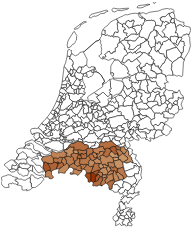 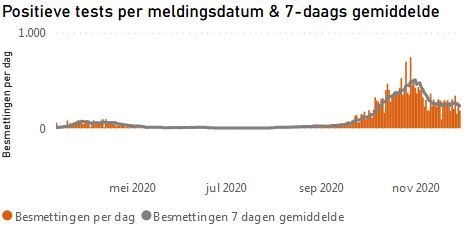 Bron: RIVMNB. Het aantal positief geteste personen ligt in de tweede golf hoger dan in de eerste golf van maart-april 2020. Hierbij moet worden aangetekend dat vanaf 1 juni alle inwoners met klachten zich kunnen laten testen. Dat was in de eerste golf dus nog niet het geval. Aantal positief geteste personen per 100.000 inwoners per week ten opzichte van de signaalwaarden van de escalatieladder:
Bron: GGD BZO
Ziekenhuisopnames per dag en en 7-daags gemiddelde::


Bron: RIVM



Overleden als gevolg van COVID-19 per dag en 7-daags gemiddelde: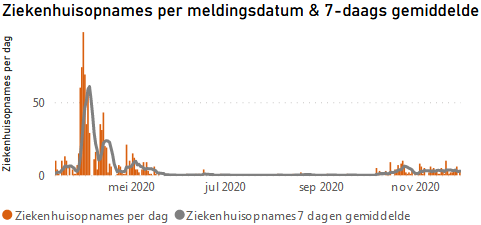 


Bron: RIVM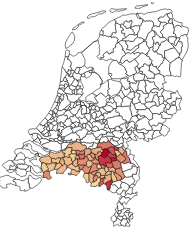 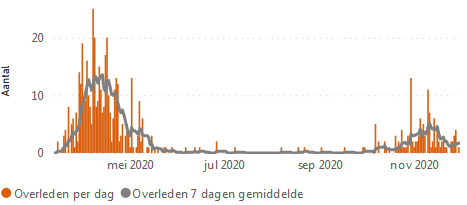 Totaal aantal overledenen in Zuidoost-Brabant in 2019 en 2020:Bron: CBSBijlage 2.	Beschrijving landelijke oversterfteOversterfteHet aantal mensen dat is overleden aan COVID-19 is hoogstwaarschijnlijk 50 tot 100 procent hoger dan geregistreerd, volgens het Centraal Bureau voor de Statistiek. Het CBS heeft hiervoor een nieuwe methode gebruikt om de zogeheten oversterfte vast te stellen. Van oversterfte wordt gesproken als er meer mensen overlijden dan normaal in die tijd het geval is. Vanaf het begin van de corona-epidemie nam het aantal overledenen in Nederland snel toe. De oversterfte bedroeg tijdens de eerste zes weken naar schatting 7.260 overledenen. Dit is 40 procent hoger dan wat normaal gesproken kan worden verwacht aan overledenen in die periode. De oversterfte steeg van 10 procent in de eerste twee weken van de epidemie tot circa 55 procent in de vijfde en zesde week. De oversterfte was relatief hoog onder mannen, 75- tot 90-jarigen, bewoners van verpleeg- en verzorgingshuizen en inwoners met een migratieachtergrond. Na de vierde week nam de oversterfte in de zwaarst getroffen regio’s van de corona-epidemie af.Bijlage 3.	Beschrijving Tijdelijke wet maatregelen COVID-19Bijlage 4.	Overzicht relevante overleggen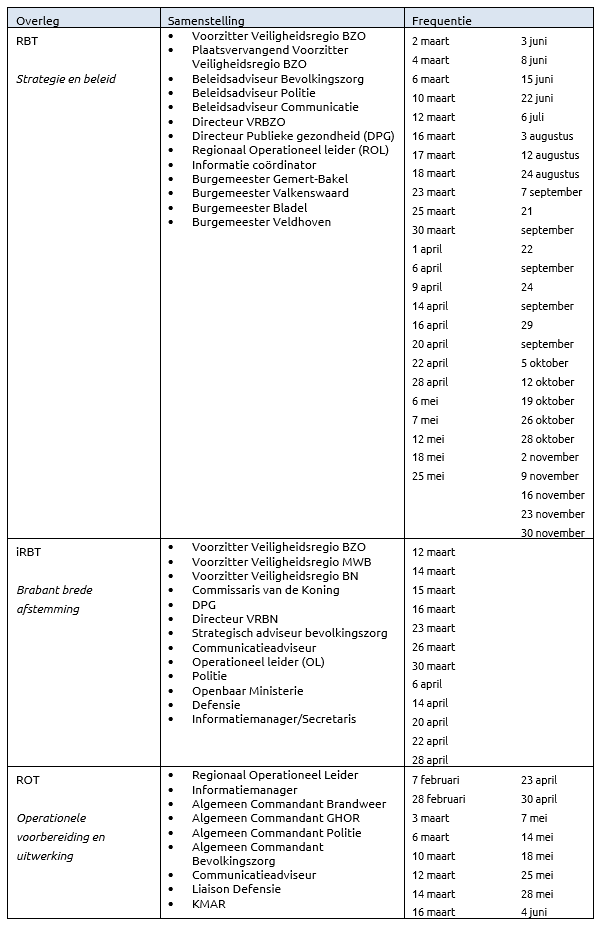 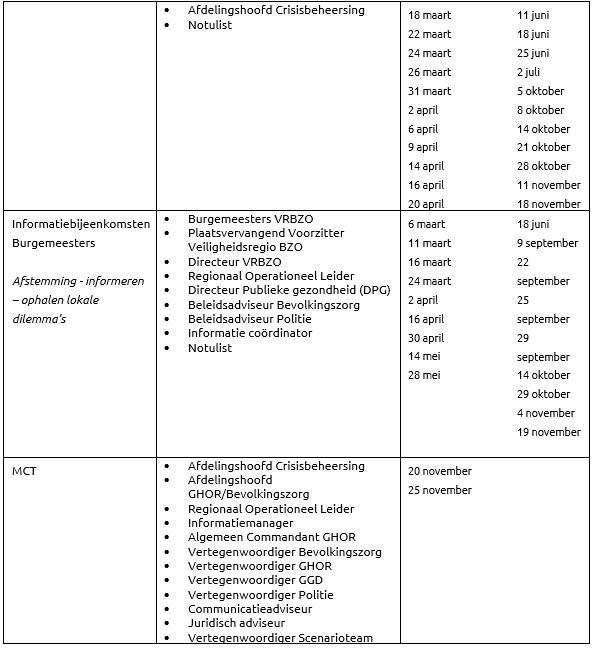 Bijlage 5.	Overzicht noodverordeningen en handhavingskaders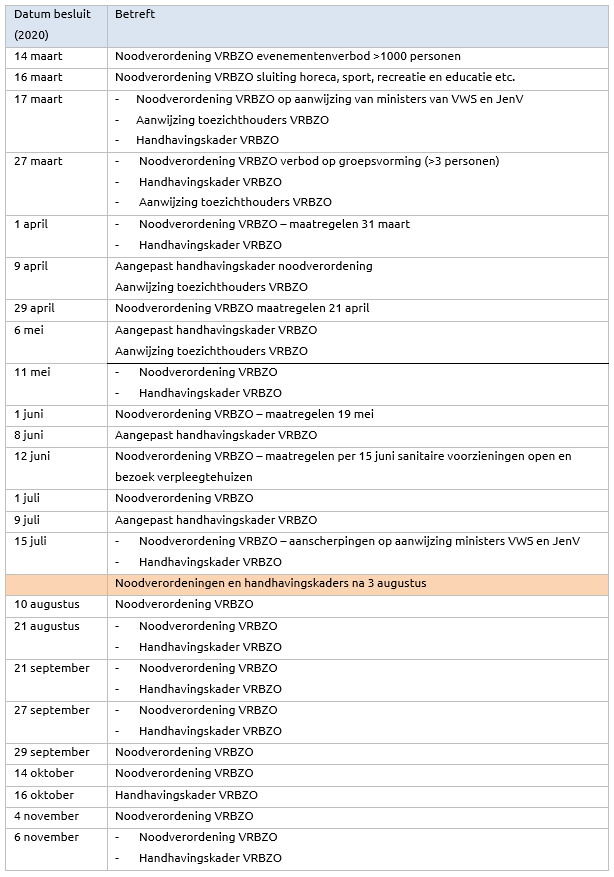 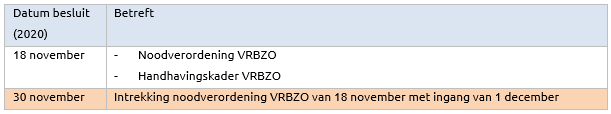 Bijlage 6.	Overzicht ontheffingen en besluiten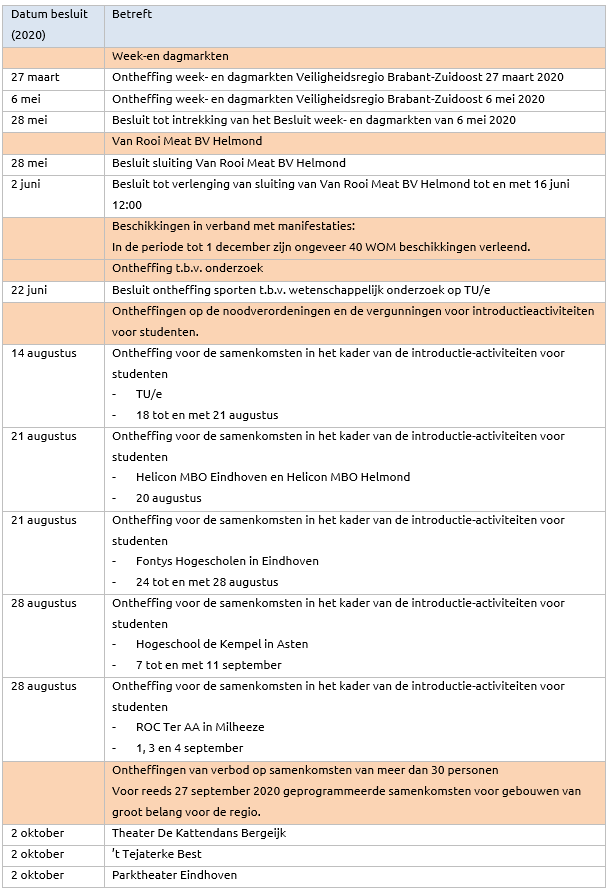 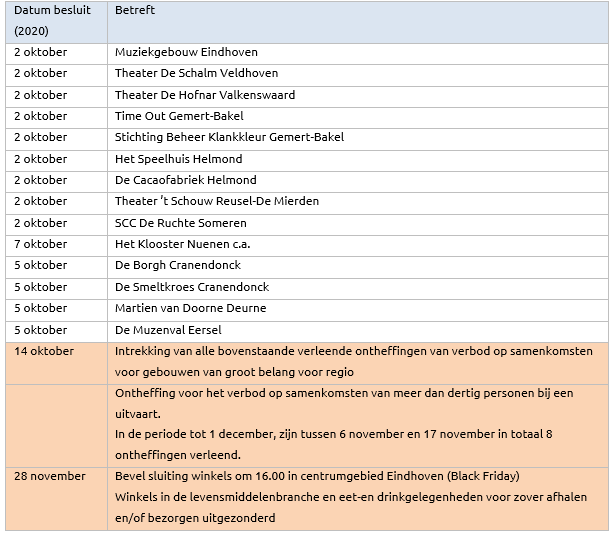 Aantal overledenen576